プロフィールムービー　【奏-SOH-専用】　コメントシートこの度はLcmアトリエをご利用頂き誠にありがとうございます。ご新郎様ご新婦様の素敵な思い出になるよう真心込めて制作させて頂きます。お手数ではございますが、以下の入力をお願い致します。■基本情報■ご新郎様 ご新婦様■画面比率■会場様のスクリーン比率をしっかりと確認したうえで、その比率に従った画面構成で映像を制作する必要があります。一度上映される会場様へご確認くださいますようお願い致します。■楽曲について■お好きな楽曲を使用する場合ISUM（一般社団法人音楽特定利用促進機構）が複製権を取得している楽曲範囲内であれば有料にて変更が可能です。ISUM楽曲リスト【https://isum.or.jp/music/】1曲使用につき別途3,000円（税別）、以降も1曲追加ごとに3,000円（税別）がかかります。楽曲はLcmアトリエでご用意しておりますので、購入またはダウンロードしていただかなくてもご利用になれます。サンプルムービーで使用している音源をご使用の場合は、追加料金は必要ございません。その場合、アーティスト名、曲名は空欄にしておいて下さい。※ご注文頂いたムービー以外のサンプルムービーの楽曲をご希望の場合は、楽曲構成料として１曲につき別途1,000円（税別）が必要となります。プロフィールムービーの構成上映時間：約 6分25秒■映像コメント入力■※コメントに変更があれば書き換えてください。■新郎様 Introductions■■新婦様 Introductions■■写真使用箇所および写真番号のご確認■■ご本人様の位置について複数人で写っている写真には必ず、ご本人様の位置が把握できるよう本人位置を明記してください。あきらかにご本人様の位置が特定できる場合や、ズームが必要ない場合は空欄のままでお願い致します。■新郎様パート写真コメント入力■写真の時代配分をお知らせください。例) 子ども時代G1-4/学生時代 G5-7/最近の日々 G8-10■新婦様パート写真コメント入力■写真の時代配分をお知らせください。■お二人パート写真コメント入力■西暦/月の表示が必要ない箇所は空欄でお願いします。また、西暦のみ表示も可能です。ご新郎様パートの写真追加/写真1枚追加ごとに500円（税別）の追加料金が必要となります。ご新婦様パートの写真追加/写真1枚追加ごとに500円（税別）の追加料金が必要となります。お二人パートの写真追加/写真1枚追加ごとに500円（税別）の追加料金が必要となります。コメントシートが入力できましたら、メールにて添付し送信して下さい。その際、件名にお名前と挙式日を忘れずお願い致します。送信先メールアドレス: sozai@lcm-atelier.comお名前(旧姓)/アルファベット表記      [例) 山田 太郎/Taro Yamada]お名前(旧姓)/アルファベット表記プロフィールムービーを上映する会場名上映日 [例 2022.11.22]16:9か4:3どちらかをご入力ください　アーティスト名　　　　　　　　　　　　　　曲名備考　アーティスト名　　　　　　　　　　　　　　　曲名備考　アーティスト名　　　　　　　　　　　　　　　曲名備考冒頭新郎様パート新郎様パート新婦様パート新婦様パートお二人パートお二人パートエンドT1T2-3G1-10T4-5B1-10T6-7P1-10映像冒頭コメントコメント入力(20文字以内)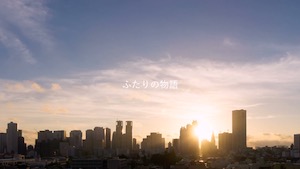 ふたりの物語二人パート終盤 挨拶コメント挨拶コメント入力(50文字以内)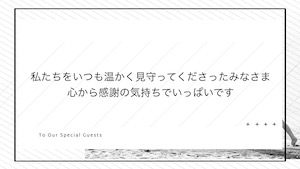 私たちをいつも温かく見守ってくださったみなさま心から感謝の気持ちでいっぱいです映像終盤コメント1コメント入力(20文字以内)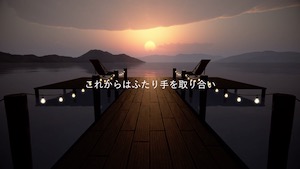 これからはふたり手を取り合い映像終盤コメント2コメント入力(20文字以内)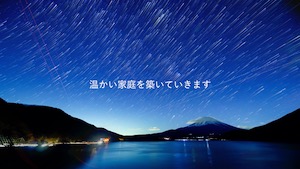 温かい家庭を築いていきます新郎様Introductions入力欄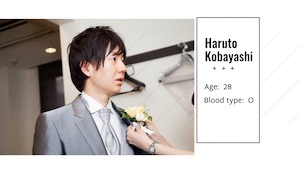 Age(年齢):Blood type(血液型):From(出身):新婦様Introductions入力欄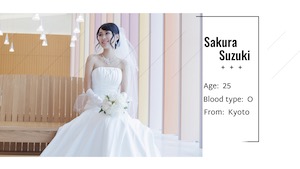 Age(年齢):Blood type(血液型):From(出身):写真番号T1写真番号T2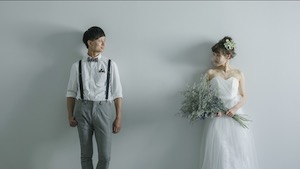 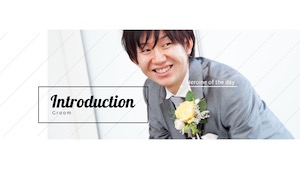 写真番号T3写真番号T4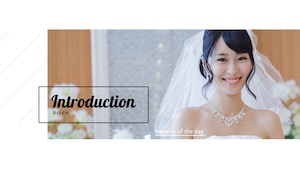 写真番号T5写真番号T6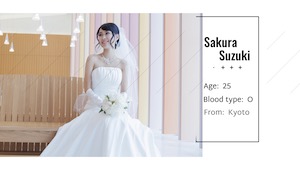 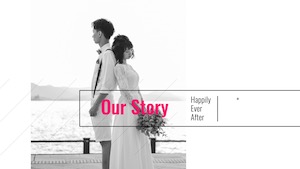 写真番号T7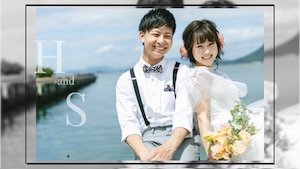 新郎様パート写真番号　G1-10新婦様パート写真番号　B1-10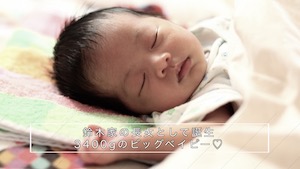 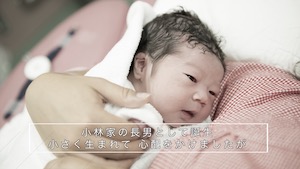 お二人パート写真番号　P1-10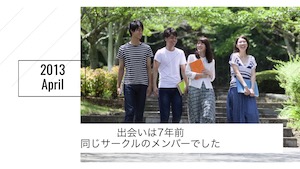 子ども時代学生時代最近の日々写真番号写真につけるコメント(30文字程度)本人位置G1例)2列目の右から3番目 赤い帽子G2G3G4G5G6G7G8G9G10子ども時代学生時代最近の日々写真番号写真につけるコメント(30文字程度)本人位置B1B2B3B4B5B6B7B8B9B10写真番号写真につけるコメント(20文字程度)西暦/月(例)2018/5P1P2P3P4P5P6P7P8P9P10写真番号写真につけるコメント(30文字程度)本人位置G11G12G13G14G15G16G17写真番号写真につけるコメント(30文字程度)本人位置B11B12B13B14B15B16B17写真番号写真につけるコメント(20文字程度)西暦/月(例)2018/5P11P12P13P14P15P16P17P18備考欄